PROGRAM WYCHOWAWCZO – PROFILAKTYCZNYBRANŻOWEJ SZKOŁY I STOPNIA Z ODDZIAŁAMI ZASADNICZEJ SZKOŁY ZAWODOWEJ   W SĘPÓLNIE KRAJEŃSKIM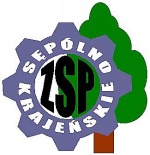 WRZESIEŃ 2017 R.SPIS TREŚCI:                                                                                                          I.  PODSTAWY PRAWNE                                                                                                                II. WSTĘP                                                                                                                                                    III. MISJA SZKOŁY                                                                                                                        IV. SYLWETKA  ABSOLWENTA                                                                                                        V.  CELE OGÓLNE                                                                                                                            VI. STRUKTURA  ODDZIAŁYWAŃ  WYCHOWAWCZYCH                                                                           VII. KALENDARZ IMPREZ I UROCZYSTOŚCI SZKOLNYCH                                                        IX.  SZCZEGÓŁOWE CELE WYCHOWAWCZE                                                                          X.   HARMONOGRAM DZIAŁAŃ                                                                                                           XI.  ZASADY EWALUACJI PROGRAMU WYCHOWAWCZO - PROFILAKTYCZNEGOI. PODSTAWA PRAWNA:Konstytucja Rzeczpospolitej Polskiej z 2 kwietnia 1997r. (Dz.U. z 1997 r. nr 78, poz. 483 ze zm.).Konwencja o Prawach Dziecka, przyjęta przez Zgromadzenie Ogólne Narodów Zjednoczonych z 20 listopada 1989 r. (Dz.U. z 1991 r. nr 120, poz. 526).Ustawa z 26 stycznia 1982 r. – Karta Nauczyciela (tekst jedn.: Dz.U.     z 2017 r. poz. 1189).Ustawa z 7 września 1991 r. o systemie oświaty (tekst jedn.: Dz.U.                       z 2016 r. poz. 1943       ze zm.).Ustawa z 14 grudnia 2016 r. – Prawo oświatowe (Dz.U. z 2017 r. poz. 59).Ustawa z 26 października 1982r. o wychowaniu w trzeźwości                                     i przeciwdziałaniu alkoholizmowi (tekst jedn. Dz.U. z 2016 r. poz. 487).Ustawa z 29 lipca 2005r. o przeciwdziałaniu narkomanii (tekst jedn. Dz.U.               z 2017 r. poz. 783).Ustawa z 9 listopada 1995r. o ochronie zdrowia przed następstwami używania tytoniu i wyrobów tytoniowych (tekst jedn. Dz.U. z 2017 r. poz. 957).Rozporządzenie Ministra Edukacji Narodowej z 18 sierpnia 2015 r.                 w sprawie zakresu i form prowadzenia w szkołach i placówkach systemu oświaty działalności wychowawczej, edukacyjnej, informacyjnej                                i profilaktycznej w celu przeciwdziałania narkomanii (Dz.U. z 2015 r. poz. 1249). Priorytety Ministra Edukacji Narodowej na rok szkolny 2017/2018                                                Statut Zespołu Szkół Ponadpodstawowych w Sępólnie KrajeńskimII. WSTĘP                      Szkolny program wychowawczo-profilaktyczny realizowany                                            w Szkole Branżowej I Stopnia z oddziałami Zasadniczej Szkoły Zawodowej opiera się na hierarchii wartości przyjętej przez radę pedagogiczną, radę rodziców               i samorząd uczniowski, wynikających  z przyjętej w szkole koncepcji pracy. Treści szkolnego programu wychowawczo-profilaktycznego są spójne ze statutem szkoły     i wewnątrzszkolnym systemem oceniania. Istotą działań wychowawczych                i profilaktycznych szkoły jest współpraca całej społeczności szkolnej oparta na złożeniu, że wychowanie jest zadaniem realizowanym w rodzinie i w szkole, która w swojej działalności musi uwzględniać zarówno wolę rodziców, jak i priorytety edukacyjne państwa. Rolą szkoły, oprócz jej funkcji dydaktycznej, jest dbałość       o wszechstronny rozwój każdego z uczniów oraz wspomaganie wychowawczej funkcji rodziny. Wychowanie rozumiane jest jako wspieranie uczniów w rozwoju ku pełnej dojrzałości w sferze fizycznej, emocjonalnej, intelektualnej, duchowej       i społecznej. Proces wychowania jest wzmacniany  i uzupełniany poprzez działania z zakresu profilaktyki problemów dzieci i młodzieży. Program wychowawczo-profilaktyczny szkoły tworzy spójną całość ze szkolnym zestawem programów nauczania i uwzględnia wymagania opisane w podstawie programowej. Szkolny program wychowawczo-profilaktyczny określa sposób realizacji celów kształcenia oraz zadań wychowawczych zawartych w podstawie programowej kształcenia ogólnego, uwzględniając kierunki i formy oddziaływań wychowawczych, których uzupełnieniem są działania profilaktyczne skierowane do uczniów, rodziców i nauczycieli. Program wychowawczo-profilaktyczny został opracowany na podstawie diagnozy potrzeb i problemów występujących w środowisku szkolnym, z uwzględnieniem:wyników ewaluacji (np. wewnętrznej, zewnętrznej),wyników nadzoru pedagogicznego sprawowanego przez dyrektora,ewaluacji wcześniejszego programu wychowawczego i programu profilaktyki,wniosków i analiz (np. wnioski z pracy zespołów zadaniowych, zespołów przedmiotowych, zespołów wychowawczych itp.),innych dokumentów i spostrzeżeń ważnych dla szkoły (np. koncepcja funkcjonowania i rozwoju szkoły opracowana przez dyrektora, uwagi, spostrzeżenia, wnioski nauczycieli, uczniów, rodziców). Podstawowym celem realizacji szkolnego programu wychowawczo-profilaktycznego jest wspieranie dzieci i młodzieży w rozwoju oraz zapobieganie zachowaniom problemowym, ryzykownym. Ważnym elementem realizacji programu wychowawczo-profilaktycznego jest kultywowanie tradycji i ceremoniału szkoły.Podstawowe zasady realizacji szkolnego programu wychowawczo-profilaktycznego obejmują:powszechną znajomość założeń programu – przez uczniów, rodziców           i wszystkich pracowników szkoły,zaangażowanie wszystkich podmiotów szkolnej społeczności i współpracę    w realizacji zadań określonych w programie,respektowanie praw wszystkich członków szkolnej społeczności oraz kompetencji organów szkoły (dyrektor, rada rodziców, samorząd uczniowski),współdziałanie ze środowiskiem zewnętrznym szkoły (np. udział organizacji i stowarzyszeń wspierających działalność wychowawczą i profilaktyczną szkoły), współodpowiedzialność za efekty realizacji programu,inne (ważne dla szkoły, wynikające z jej potrzeb, specyfiki).III. MISJA SZKOŁYMisją szkoły jest przygotowanie uczniów do uzyskania kompetencji                 i kwalifikacji   zawodowych  w zawodach, które są poszukiwane na rynku pracy, ale także kształcenie ogólne, dające uczniom zasób wiedzy umożliwiający dalszy rozwój wspomnianych kompetencji zawodowych, ich modyfikowanie                       i doskonalenie. Program edukacyjny szkoły – ukierunkowany na ucznia, cechuje dążenie do zachowania ciągłości i spójności między poszczególnymi etapami kształcenia, wzmacnia u uczniów poczucie podmiotowości i wiary we własne siły. Rozwija        u uczniów zdolności myślenia analitycznego i syntetycznego umożliwiając rozumienie świata i swojego w nim miejsca w perspektywie kultury europejskiej        i światowej. Szkoła zapewnia pomoc we wszechstronnym rozwoju uczniów w wymiarze intelektualnym, psychicznym i społecznym. Misją szkoły jest także przeciwdziałanie pojawianiu się zachowań ryzykownych, kształtowanie postawy odpowiedzialności za siebie i innych oraz troska o bezpieczeństwo uczniów, nauczycieli i rodziców. Całościowe rozumienie i postrzeganie świata umożliwia integracja między przedmiotowa. Integrując aktywność poznawczą uczniów z ich aktywnością społeczną Szkoła stymuluje wszechstronny rozwój osobowości  i sprawia, że uczeń czuje się emocjonalnie związany ze społecznością szkolną, zaś atmosfera wzajemnej akceptacji i tolerancji oraz poczucie bezpieczeństwa dają każdemu uczniowi szansę na pełny rozwój intelektualny i moralny. Misją szkoły jest kształcenie i wychowanie w duchu wartości i poczuciu odpowiedzialności, miłości ojczyzny oraz poszanowania dla polskiego dziedzictwa kulturowego, przy jednoczesnym otwarciu się na wartości kultur Europy i świata, kształtowanie umiejętności nawiązywania kontaktów z rówieśnikami, także przedstawicielami innych kultur.Praca wychowawcza szkoły wspierana przez rodziców i opiekunów wzbogaca duchowo uczniów i służy budowaniu człowieczeństwa oraz systemu wartości opartego na zasadach humanizmu.Jednolity i zobiektywizowany system oceniania motywuje ucznia do samorozwoju i kształtuje umiejętność samodzielnego kształcenia. Systemowe wprowadzanie w Szkole technologii informacyjnej, oferta i różnorodność zajęć pozalekcyjnych, rozwijanie umiejętności posługiwania się językami obcymi, nowoczesna baza dydaktyczna sprawia, że uczeń lubi szkołę i ceni swoich nauczycieli.Skuteczna i efektywna praca Szkoły przynosi liczące się osiągnięcia w czasie egzaminów, olimpiad przedmiotowych i konkursów ogólnopolskich, zaś media często donoszą o ważnych inicjatywach zgłaszanych przez uczniów i nauczycieli Szkoły Branżowej I Stopnia z oddziałami Zasadniczej Szkoły Zawodowej                w Sępólnie.IV. SYLWETKA  ABSOLWENTACelem naszych działań wychowawczych jest wychowanie absolwenta, który jest osobą twórczą i otwartą, przygotowaną do budowania własnej koncepcji życia. Dba o rozwój intelektualno – emocjonalny. Realizuje swoje cele poprzez rzetelną wiedzę, pracę i właściwe wybory moralne. Ma swój świat wartości, umie odróżnić dobro od zła. Umie rozwiązywać problemy w sposób twórczy  i współpracować     z innymi, jest wrażliwy na potrzeby i na krzywdę innych. Szanuje potrzeby innych              i jest chętny do niesienia pomocy. Posiada wiedzę na temat współczesnych zagrożeń społecznych i cywilizacyjnych, podejmuje odpowiedzialne decyzje                    w trosce o bezpieczeństwo własne i innych.Dąży do poznawania samego siebie, poprzez zrozumienie swoich uczuć                i emocji. Podejmuje odpowiednie decyzje i wyciąga wnioski. Jest dobrze przygotowany do dalszej nauki, życia zawodowego, otwarty na stałe podnoszenie kwalifikacji zawodowych, umiejący odnaleźć się na rynku pracy4(komunikatywny, przedsiębiorczy, kompetentny). Efektywnie posługuje się technologią informacyjną, zna języki obce.Świadomie i odpowiedzialnie uczestniczy w życiu publicznym, umie szanować wolność osobistą  i innych. Jest przygotowany do życia w rodzinie, w społeczności lokalnej i w państwie. Zna historię swojej ojczyzny, miasta i regionu oraz dziedzictwo kulturalne Europy i Świata. Rozwija sprawność umysłową oraz osobiste zainteresowania – jest przygotowany do odbioru sztuki, czynnego uczestnictwa w kulturze, sporcie i rekreacji.V.  CELE OGÓLNEDziałalność wychowawcza w szkole i placówce polega na prowadzeniu działań        z zakresu promocji zdrowia oraz wspomaganiu ucznia i wychowanka w jego rozwoju ukierunkowanym na osiągnięcie pełnej dojrzałości w sferze:fizycznej – ukierunkowanej na zdobycie przez ucznia i wychowanka wiedzy     i umiejętności pozwalających na prowadzenie zdrowego stylu życia                 i podejmowania zachowań prozdrowotnych,psychicznej – ukierunkowanej na zbudowanie równowagi i harmonii psychicznej, osiągnięcie właściwego stosunku do świata, poczucia siły, chęci do życia i witalności, ukształtowanie postaw sprzyjających rozwijaniu własnego potencjału kształtowanie środowiska sprzyjającego rozwojowi uczniów, zdrowiu i dobrej kondycji psychicznej,społecznej – ukierunkowanej na kształtowanie postawy otwartości w życiu społecznym, opartej na umiejętności samodzielnej analizy wzorów i norm społecznych oraz dokonywania wyborów, a także doskonaleniu umiejętności wypełniania ról społecznych,aksjologicznej – ukierunkowanej na zdobycie konstruktywnego i stabilnego systemu wartości, w tym docenienie znaczenia zdrowia oraz poczucia sensu istnienia.DZIAŁALNOŚĆ WYCHOWAWCZA OBEJMUJEW SZCZEGÓLNOŚCI:współdziałanie całej społeczności szkoły na rzecz kształtowania u uczniów wiedzy, umiejętności i postaw określonych w sylwetce absolwenta,kształtowanie hierarchii systemu wartości, w którym zdrowie                          i odpowiedzialność za własny rozwój należą do jednych z najważniejszych wartości w życiu , a decyzje w tym zakresie podejmowane są w poczuciu odpowiedzialności za siebie i innych,współpracę z rodzicami lub opiekunami uczniów w celu budowania spójnego systemu wartości oraz kształtowania postaw prozdrowotnych             i promowania zdrowego stylu życia oraz zachowań proekologicznych,wzmacnianie wśród uczniów i wychowanków więzi ze szkołą oraz społecznością lokalną,kształtowanie przyjaznego klimatu w szkole lub placówce, budowanie prawidłowych relacji rówieśniczych oraz relacji uczniów i nauczycieli, wychowanków i wychowawców, a także nauczycieli, wychowawców              i rodziców lub opiekunów, w tym wzmacnianie więzi z rówieśnikami oraz nauczycielami i wychowawcami,doskonalenie umiejętności nauczycieli i wychowawców w zakresie budowania podmiotowych relacji z uczniami oraz ich rodzicami lub opiekunami oraz warsztatowej pracy z grupą uczniów,wzmacnianie kompetencji wychowawczych nauczycieli i wychowawców oraz rodziców lub opiekunów,kształtowanie u uczniów postaw prospołecznych, w tym poprzez możliwość udziału w działaniach z zakresu wolontariatu, sprzyjających aktywnemu uczestnictwu uczniów w życiu społecznym,przygotowanie uczniów do aktywnego uczestnictwa w kulturze i sztuce narodowej i światowej,wspieranie edukacji rówieśniczej i programów rówieśniczych mających na celu modelowanie postaw prozdrowotnych i prospołecznych.Działalność edukacyjna w szkole polega na stałym poszerzaniu i ugruntowywaniu wiedzy i umiejętności u uczniów i wychowanków, ich rodziców lub opiekunów, nauczycieli i wychowawców z zakresu promocji zdrowia i zdrowego stylu życia.DZIAŁALNOŚĆ EDUKACYJNA OBEJMUJE W SZCZEGÓLNOŚCI:poszerzenie wiedzy rodziców lub opiekunów, nauczycieli i wychowawców na temat prawidłowości rozwoju i zaburzeń zdrowia psychicznego dzieci            i młodzieży, rozpoznawania wczesnych objawów używania środków odurzających, substancji psychotropowych, środków zastępczych, nowych substancji psychoaktywnych, a także suplementów diet i leków w celach innych niż medyczne oraz postępowania w tego typu przypadkach,rozwijanie i wzmacnianie umiejętności psychologicznych i społecznych uczniów,kształtowanie u uczniów umiejętności życiowych, w szczególności samokontroli, radzenia sobie ze stresem, rozpoznawania i wyrażania własnych emocji,kształtowanie krytycznego myślenia i wspomaganie uczniów i wychowanków w konstruktywnym podejmowaniu decyzji w sytuacjach trudnych, zagrażających prawidłowemu rozwojowi i zdrowemu życiu,prowadzenie wewnątrzszkolnego doskonalenia kompetencji nauczycieli          i wychowawców w zakresie rozpoznawania wczesnych objawów używania środków odurzających, substancji psychotropowych, środków zastępczych, nowych substancji psychoaktywnych, oraz podejmowania szkolnej interwencji profilaktycznej,doskonalenie kompetencji nauczycieli i wychowawców w zakresie profilaktyki używania środków odurzających, substancji psychotropowych, środków zastępczych, nowych substancji psychoaktywnych, norm rozwojowych i zaburzeń zdrowia psychicznego wieku rozwojowego.Działalność informacyjna w szkole polega na dostarczaniu rzetelnych i aktualnych informacji, dostosowanych do wieku oraz możliwości psychofizycznych odbiorców, na temat zagrożeń i rozwiązywania problemów związanych                    z używaniem środków odurzających, substancji psychotropowych, środków zastępczych, nowych substancji psychoaktywnych skierowanych do uczniów oraz ich rodziców lub opiekunów, a także nauczycieli i wychowawców oraz innych pracowników szkoły.DZIAŁALNOŚĆ INFORMACYJNA OBEJMUJE W SZCZEGÓLNOŚCI:dostarczenie aktualnych informacji nauczycielom, wychowawcom i rodzicom lub opiekunom na temat skutecznych sposobów prowadzenia działań wychowawczych i profilaktycznych związanych z przeciwdziałaniem używaniu środków odurzających, substancji psychotropowych, środków zastępczych, nowych substancji psychoaktywnych i innych zagrożeń cywilizacyjnych,udostępnienie informacji o ofercie pomocy specjalistycznej dla uczniów               i wychowanków, ich rodziców lub opiekunów w przypadku używania środków odurzających, substancji psychotropowych, środków zastępczych, nowych substancji psychoaktywnych,przekazanie informacji uczniom i wychowankom, ich rodzicom lub opiekunom oraz nauczycielom i wychowawcom na temat konsekwencji prawnych związanych z naruszeniem przepisów ustawy z dnia 29 lipca 2005 r. o przeciwdziałaniu narkomanii,informowanie uczniów i wychowanków oraz ich rodziców lub opiekunów      o obowiązujących procedurach postępowania nauczycieli i wychowawców oraz o metodach współpracy szkół i placówek z Policją w sytuacjach zagrożenia narkomanią.Działalność profilaktyczna w szkole polega na realizowaniu działań z zakresu profilaktyki uniwersalnej, selektywnej i wskazującej.DZIAŁALNOŚĆ PROFILAKTYCZNA OBEJMUJE W SZCZEGÓLNOŚCI:wspieranie wszystkich uczniów i wychowanków w prawidłowym rozwoju         i zdrowym stylu życia oraz podejmowanie działań, których celem jest ograniczanie zachowań ryzykownych niezależnie od poziomu ryzyka używania przez nich środków odurzających, substancji psychotropowych, środków zastępczych, nowych substancji psychoaktywnych,wspieranie uczniów i wychowanków, którzy ze względu na swoją sytuację rodzinną, środowiskową lub uwarunkowania biologiczne są w wyższym stopniu narażeni na ryzyko zachowań ryzykownych,wspieranie uczniów i wychowanków, u których rozpoznano wczesne objawy używania środków odurzających, substancji psychotropowych, środków zastępczych, nowych substancji psychoaktywnych lub występowania innych zachowań ryzykownych, które nie zostały zdiagnozowane jako zaburzenia lub choroby wymagające leczenia.Działania te obejmują w szczególności:realizowanie wśród uczniów i wychowanków oraz ich rodziców lub opiekunów programów profilaktycznych i promocji zdrowia psychicznego dostosowanych do potrzeb indywidualnych i grupowych oraz realizowanych celów profilaktycznych, rekomendowanych w ramach systemu rekomendacji, o którym mowa w Krajowym Programie Przeciwdziałania Narkomanii,przygotowanie oferty zajęć rozwijających zainteresowania i uzdolnienia, jako alternatywnej pozytywnej formy działalności zaspakajającej ważne potrzeby, w szczególności potrzebę podniesienia samooceny, sukcesu, przynależności       i satysfakcji życiowej,kształtowanie i wzmacnianie norm przeciwnych używaniu środków odurzających, substancji psychotropowych, środków zastępczych, nowych substancji psychoaktywnych przez uczniów, a także norm przeciwnych podejmowaniu innych zachowań ryzykownych,doskonalenie zawodowe nauczycieli i wychowawców w zakresie realizacji szkolnej interwencji profilaktycznej w przypadku podejmowania przez uczniów i wychowanków zachowań ryzykownych,włączanie, w razie potrzeby, w indywidualny program edukacyjno-terapeutyczny, o którym mowa w art. 71b ust. 1b ustawy o systemie oświaty, działań z zakresu przeciwdziałania używaniu środków odurzających, substancji psychotropowych, środków zastępczych, nowych substancji psychoaktywnych.organizowanie zajęć profilaktycznych z dziedziny uzależnień od środków psychoaktywnych dla młodzieży i rodziców.zorganizowanie dyżuru specjalisty ds. uzależnień dla rodziców i uczniów naszej szkoły.W bieżącym roku szkolnym najważniejsze działania w pracy wychowawczej są ukierunkowane na:wspomaganie rozwoju ucznia w sferze emocjonalnej, społecznej                  i twórczej,przygotowanie uczniów do prawidłowego funkcjonowania w grupie społecznej (szkole, klasie),wzbudzanie poczucia przynależności do grupy,rozbudzanie poczucia własnej wartości, wiary we własne siły i możliwości,budowanie poczucia tożsamości regionalnej i narodowej,przeciwdziałanie przemocy, agresji i uzależnieniom,przeciwdziałanie pojawianiu się zachowań ryzykownych,troska o szeroko pojęte bezpieczeństwo podopiecznych, nauczycieli           i rodziców.Zadania profilaktyczne programu to:zapoznanie z normami zachowania obowiązującymi w szkole,znajomość zasad ruchu drogowego – bezpieczeństwo w drodze do szkoły,promowanie zdrowego stylu życia,kształtowanie nawyków prozdrowotnych,rozpoznawanie sytuacji i zachowań ryzykownych, w tym korzystanie ze środków psychoaktywnych (lekarstw bez wskazań lekarskich, papierosów, alkoholu i narkotyków),eliminowanie z życia szkolnego agresji i przemocy rówieśniczej,niebezpieczeństwa związane z nadużywaniem komputera, Internetu, telefonów komórkowych i telewizji,wzmacnianie poczucia własnej wartości uczniów, podkreślanie pozytywnych doświadczeń życiowych, pomagających młodym ludziom ukształtować pozytywną tożsamość,uczenie sposobów wyrażania własnych emocji i radzenia sobie ze stresem.VI. STRUKTURA ODDZIAŁYWAŃ WYCHOWAWCZYCH1. DYREKTORstwarza warunki dla realizacji procesu wychowawczego w szkole,sprawuje opiekę nad uczniami oraz stwarza warunki harmonijnego rozwoju psychofizycznego poprzez aktywne działania prozdrowotne, dba o prawidłowy poziom pracy wychowawczej i opiekuńczej szkoły, czuwa nad realizowaniem przez uczniów obowiązku szkolnego,nadzoruje zgodność działania szkoły ze statutem, w tym dba o przestrzeganie zasad oceniania, praw uczniów, kompetencji organów szkoły,nadzoruje realizację szkolnego programu wychowawczo-profilaktycznego,Współpracuje ze wszystkimi podmiotami działań pedagogicznych w szkole,Kontroluje przestrzegania „prawa wewnątrzszkolnego”,Diagnozuje oczekiwania uczniów i rodziców wobec szkoły,Współpracuje z Samorządem Uczniowskim w rozwiązywaniu konfliktów dotyczących spraw uczniów i nauczycieli,Współpracuje z Radą Rodziców w zakresie tworzenia planów pracy dydaktycznej, wychowawczo - profilaktycznej  i opiekuńczej,Współpracuje z Radą Rodziców w zakresie pomocy wychowawczo – profilaktycznej i materialnej dla uczniów.2. WICEDYREKTOR  Pełni funkcję zastępcy dyrektora w przypadku jego nieobecności w placówceSprawuje nadzór pedagogicznySporządza tygodniowy plan zajęć dydaktycznychOrganizuje zastępstwa doraźne i długoterminoweObserwuje zajęcia lekcyjne i inne zajęcia prowadzone przez nauczycieli według planu obserwacji  szkołyOpracowuje harmonogram dyżurów nauczycielskich na terenie szkoły, kontroluje realizację programów nauczania wybranych przedmiotów, kontroluje dokumentację szkolną  (   dzienniki, arkusze, kronikę szkoły, dziennik działalności pozalekcyjnej )Współpracuje z Radą Samorządu Uczniowskiego i Radą RodzicówOpracowuje Plan Doskonalenia Zawodowego Nauczycieli,Rozlicza miesięcznie nauczycieli z wykonywanych zastępstwWspółpracuje przy opracowaniu projektu organizacyjnego szkołyOpracowuje harmonogram konkursów przedmiotowych i innych imprez objętych kalendarzem imprez gminnych, powiatowych, wojewódzkichSprawuje nadzór nad praktykami studenckimiSprawuje nadzór nad przygotowaniem organizacji wycieczek szkolnych i wyjść do najbliższego otoczeniaNadzoruje nad organizacją imprez i uroczystości szkolnychWykonuje polecenia dyrektora szkoły nieujęte w zakresie obowiązków,               a wynikające z potrzeby zapewnienia bezpieczeństwa uczniów i rytmiczną pracę szkoły.3. KIEROWNIK SZKOLENIA PRAKTYCZNEGOProgramuje i organizuje proces praktycznej nauki zawoduWspółdziała z nauczycielami przedmiotów zawodowych i instruktorami praktycznej nauki  zawodu w sprawach koordynacji programów nauczaniaWspółpracuje z nauczycielami-wychowawcami, pedagogiem szkolnym                                         i instruktorami praktycznej nauki zawodu w sprawach wychowawczo-opiekuńczychOrganizuje egzaminy końcowe oraz czuwa nad prawidłowością ich przebiegu informuje dyrektora szkoły, Radę Pedagogiczną i organ prowadzący szkołę                                   o przebiegu kontroli praktycznej nauki zawodu, jej efektach, o przebiegu egzaminów końcowych  i ich wynikachOrganizuje i nadzoruje zajęcia praktyczne uczniów technikum uprawnienia:kontroluje realizację programów nauczania zawodukontroluje dokumentację osobową pracowników młodocianychkontroluje stan bhp, stan sanitarny oraz zabezpieczenia ppoż. w miejscach pracy,sporządza protokoły kontroli, omawia zalecenia i spostrzeżenia                                  z kierownictwem zakładu szkolącego oraz kontroluje realizację tych zaleceńwnioskuje w przypadku naruszenia obowiązujących przepisów dotyczących  zatrudnienia i kształcenia zawodowego pracownika młodocianego                              o pozbawienie instruktorów prawa  nauczania zawodu4. RADA PEDAGOGICZNAuczestniczy w diagnozowaniu pracy wychowawczej szkoły i potrzeb w zakresie działań profilaktycznych,opracowuje projekt programu wychowawczo-profilaktycznego i uchwala go               w porozumieniu z Radą Rodziców ,opracowuje i zatwierdza dokumenty i procedury postępowania nauczycieli                      w sytuacjach zagrożenia młodzieży demoralizacją i przestępczościąuczestniczy w realizacji szkolnego programu wychowawczo-profilaktycznego,uczestniczy w ewaluacji szkolnego programu wychowawczo-profilaktycznego.5. NAUCZYCIELEwspółpracują z wychowawcami klas w zakresie realizacji zadań wychowawczych, uczestniczą w realizacji Szkolnego Programu Wychowawczo-Profilaktycznego,reagują na obecność w szkole osób obcych, które swoim zachowaniem stwarzają zagrożenie dla ucznia,reagują na przejawy agresji, niedostosowania społecznego i uzależnień uczniów,przestrzegają obowiązujących w szkole procedur postępowania w sytuacjach zagrożenia młodzieży demoralizacją i przestępczością,udzielają uczniom pomocy w przezwyciężaniu niepowodzeń szkolnych,kształcą i wychowują dzieci w duchu patriotyzmu i demokracji,rozmawiają z uczniami i rodzicami o zachowaniu i frekwencji oraz postępach                  w nauce na swoich zajęciach,wspierają zainteresowania i rozwój osobowy ucznia.6. WYCHOWAWCY KLASdiagnozują sytuację wychowawczą w klasie,rozpoznają indywidualne potrzeby uczniów,na podstawie dokonanego rozpoznania oraz celów i zadań określonych                            w Szkolnym Programie Wychowawczo-Profilaktycznym opracowują plan pracy wychowawczej dla klasy na dany rok szkolny, uwzględniając specyfikę funkcjonowania zespołu klasowego i potrzeby uczniów,przygotowują sprawozdanie z realizacji planu pracy wychowawczej i wnioski do dalszej pracy,zapoznają uczniów swoich klas i ich rodziców z prawem wewnątrzszkolnym                       i obowiązującymi zwyczajami, tradycjami szkoły,są członkami zespołu wychowawców i wykonują zadania zlecone przez przewodniczącego zespołu,oceniają zachowanie uczniów swojej klasy, zgodnie z obowiązującymi w szkole procedurami,współpracują z innymi nauczycielami uczącymi w klasie, rodzicami uczniów, pedagogiem szkolnym oraz specjalistami pracującymi z uczniami o specjalnych potrzebach,wspierają uczniów potrzebujących pomocy, znajdujących się w trudnej sytuacji,rozpoznają oczekiwania swoich uczniów i ich rodziców,dbają o dobre relacje uczniów w klasie,podejmują działania profilaktyczne w celu przeciwdziałania niewłaściwym zachowaniom podopiecznych,współpracują z sądem, policją, innymi osobami i instytucjami działającymi na rzecz dzieci i młodzieży,podejmują działania w zakresie poszerzania kompetencji wychowawczych.7. ZESPÓŁ WYCHOWAWCÓWopracowuje projekty procedur postępowania w sytuacjach zagrożenia młodzieży demoralizacją i przestępczością, zasad współpracy z instytucjami i osobami działającymi na rzecz uczniów, propozycje modyfikacji zasady usprawiedliwiania nieobecności, karania, nagradzania, wystawiania ocen zachowania i innych,analizuje i rozwiązuje bieżące problemy wychowawcze,ustala potrzeby w zakresie doskonalenia umiejętności wychowawczych nauczycieli, w tym rozpoczynających pracę w roli wychowawcy,przygotowuje analizy i sprawozdania w zakresie działalności wychowawczej                      i profilaktycznej szkoły,inne, wynikające ze specyfiki potrzeb danej szkoły.8. PEDAGOGdiagnozuje środowisko wychowawcze,zapewnia uczniom pomoc psychologiczną w odpowiednich formach,współpracuje z rodzicami uczniów potrzebującymi szczególnej troski wychowawczej lub stałej opieki,zabiega o różne formy pomocy wychowawczej i materialnej dla uczniów,współpracuje z rodzicami w zakresie działań wychowawczych i profilaktycznych, udziela pomocy psychologiczno-pedagogicznej rodzicom uczniów,współpracuje z placówkami wspierającymi proces dydaktyczno-wychowawczy szkoły i poszerzającymi zakres działań o charakterze profilaktycznym w tym                      z poradnią psychologiczno-pedagogiczną.9. RODZICEwspółtworzą szkolny Program Wychowawczo-Profilaktyczny,uczestniczą w diagnozowaniu pracy wychowawczej szkoły,uczestniczą w wywiadówkach organizowanych przez szkołę,zasięgają informacji na temat swoich dzieci w szkole,współpracują z wychowawcą klasy i innymi nauczycielami uczącymi w klasie,dbają o właściwą formę spędzania czasu wolnego przez uczniów,Rada Rodziców uchwala w porozumieniu z Radą Pedagogiczną Program Wychowawczo-Profilaktyczny szkoły.10. BIBLIOTEKA SZKOLNArozwija zainteresowania czytelniczeprzygotowuje do samokształcenia poprzez umiejętne pozyskiwanie, segregowanie  i   opracowywanie informacji pochodzących z różnych źródełrozwija wrażliwość na poszanowanie książek i dóbr kultury kształtuje umiejętności uczniów w zakresie krytycznego i umiejętnego korzystania  z technologii    informacyjnej i mediówprzeprowadza  lekcje biblioteczne   współpracuje z organami szkoły oraz wspiera nauczycieli w ich pracyw ramach Programu Wychowawczego Biblioteki realizuje różnorodne działania wychowawcze,   w tym prospołeczne i promujące zdrowy styl życiawłącza się do realizacji Programu  Profilaktycznego  nauczyciel bibliotekarz opiekuje się  Internetowym Centrum Informacji Multimedialnej (ICIM)11. DORADCA ZAWODOWYdiagnozuje potrzeby uczniów na informacje edukacyjne i zawodoweudziela pomocy w planowaniu kształcenia i kariery zawodowejwspółpracuje z innymi nauczycielami w tworzeniu i zapewnieniu ciągłości działań w zakresie doradztwa edukacyjno – zawodowego  śledzi losy absolwentów szkoły12. SAMORZĄD UCZNIOWSKIreprezentuje społeczność uczniowskąwspółpracuje z wszystkimi organami szkołyorganizuje imprezy szkolne ( imprezy, gazetki okolicznościowe ) współdecyduje o życiu i pracy szkołyuczy postaw prospołecznych, prorodzinnych i obywatelskichdba o dobre imię szkołybroni praw i godności uczniówpodejmuje akcje na rzecz osób potrzebującychVII. KALENDARZ IMPREZ I UROCZYSTOŚCI SZKOLNYCHuroczyste rozpoczęcie roku szkolnego porządkowanie grobów nieznanego żołnierza,Dzień Edukacji Narodowej,Narodowe Święto Niepodległości,andrzejki szkolne,mikołajki klasowe,szkolne spotkanie opłatkowe,szkolny wieczór kolęd,szkolne walentynki,pierwszy dzień wiosny,Dzień Ziemi,pożegnanie abiturientów,szkolne obchody rocznicy uchwalenia Konstytucji 3 Maja,Dzień Promocji Zdrowia,zakończenie roku szkolnego.IX.  SZCZEGÓŁOWE CELE WYCHOWAWCZE:OBSZAR ROZWOJU INTELEKTUALNEGORozpoznanie i rozwijanie możliwości, uzdolnień i zainteresowań uczniów.Zwiększenie udziału uczniów w zajęciach pozalekcyjnych. W roku szkolnym 2017/2018 większa liczba uczniów uczestniczy w szkolnych kołach zainteresowań.Wszyscy uczniowie wymagający wsparcia uzyskają pomoc w odpowiedniej formie. Poprawa frekwencji uczniów na zajęciach lekcyjnych. 88 % uczniów systematycznie realizuje obowiązek szkolny.OBSZAR ROZWOJU SPOŁECZNEGOIntegracja zespołów klasowych. Przeprowadzenie zajęć integracyjnych                    w klasach I.Rozumienie i respektowanie obowiązujących norm. W roku szkolnym 2017/2018 powyżej 90% uczniów przestrzega szkolnych norm i zasad.OBSZAR ROZWOJU FIZYCZNEGOKształtowanie umiejętności podejmowania i realizacji zachowań prozdrowotnych.W I semestrze wszyscy wychowawcy przeprowadzą co najmniej 2 godziny zajęć sprzyjających kształtowaniu postaw prozdrowotnych.100% uczniów jest świadomych zależności pomiędzy odpowiednim stylem życia a zdrowiem.OBSZAR ROZWOJU EMOCJONALNEGOKształtowanie pozytywnego obrazu własnej osoby.Przeprowadzenie cyklu zajęć (ile godzin) psychoedukacyjnych w klasach (wskazanie w których) na temat umiejętności samooceny i rozpoznawania swoich predyspozycji. 100% uczniów potrafi wskazać swoje mocne i słabe strony. 98% uczniów potrafi wskazać konstruktywne sposoby rozwijania swoich predyspozycji i pokonywania potencjalnych trudności. OBSZAR ROZWOJU DUCHOWEGOUpowszechnienie wiedzy na temat obowiązujących w szkole norm                 i wartości.Do 2017/2018 r. wychowawcy zapoznają uczniów i rodziców z systemem wartości przyjętych w koncepcji pracy szkoły oraz regulacjami prawa wewnątrzszkolnego. Poprawa relacji pomiędzy pracownikami szkoły i uczniami. W roku szkolnym 2017/2018 90% uczniów w swoich zachowaniach kieruje się normami wynikającymi z przyjętych w szkole wartości.VII. HARMONOGRAM DZIAŁAŃVIII. Zasady ewaluacji programu wychowawczo-profilaktycznegoEwaluacja programu polega na systematycznym gromadzeniu informacji na temat prowadzonych działań, w celu ich modyfikacji i podnoszenia skuteczności programu wychowawczo-profilaktycznego. Ewaluacja przeprowadzana będzie poprzez: obserwację zachowań uczniów i zachodzących w tym zakresie zmian,analizę dokumentacji,przeprowadzanie ankiet, kwestionariuszy wśród uczniów, rodziców                 i nauczycieli,rozmowy z rodzicami,wymianę spostrzeżeń w zespołach wychowawców i nauczycieli,wymianę spostrzeżeń w zespołach wychowawców i nauczycieli, analizy przypadków.Ewaluacja programu przeprowadzana będzie w każdym roku szkolnym przez zespół ds. Ewaluacji programu wychowawczo-profilaktycznego powołany przez dyrektora. Zadaniem Zespołu jest opracowanie planu ewaluacji, organizacja badań oraz opracowanie wyników. Z wynikami prac zespołu w formie raportu ewaluacyjnego zostanie zapoznana rada pedagogiczna i rada rodziców.Program wychowawczo-profilaktyczny został uchwalony przez Radę Rodziców             w porozumieniu z Radą Pedagogiczną Szkoły Branżowej I Stopnia z oddziałami Zasadniczej Szkoły Zawodowej w Sępólnie Kraj. w dniu …………………………………..……….SFERAZadaniaForma realizacjiOsoby odpowiedzialneTerminINTELEKTUALNARozpoznanie     i rozwijanie możliwości, uzdolnień i zainteresowań uczniówPrzeprowadzanie w klasach diagnoz i ankiet wstępnych, obserwacje podczas bieżącej pracynauczyciele,wychowawcy wrzesieńINTELEKTUALNARozwijanie zainteresowańi zdolności uczniówPrzygotowanie propozycji zajęć w zespołach przedmiotowych, prowadzenie zajęć pozalekcyjnych, kół zainteresowań, warsztatów, konkursów, wyjścia do muzeum, teatru, na wystawy, udział w życiu kulturalnym miasta,przygotowanie programów artystycznych na uroczystości szkolne, prezentowanie talentów na forum szkoły,Przeprowadzenie przez nauczycieli     zajęć lekcyjnych z wykorzystaniem aktywizujących metod pracywychowawcy, nauczyciele,pedagog, nauczyciel bibliotekarzzgodnie z harmonogramem zajęć prowadzonych przez konkretne osobyZgodnie z kalendarzem szkolnych uroczystości określających terminy konkretnych przedsięwzięć i osoby odpowiedzialne za ich przygotowanieZgodnie z terminami obserwacji lekcji ustalonym w planie nadzoru pedagogicznego do INTELEKTUALNARozwijanie umiejętności rozpoznawania własnych uzdolnieńzajęcia z orientacji zawodowejdoradca zawodowy, wychowawcy, pedagog szkolnyzgodnie z harmonogramem zajęć w poszczególnych klasachINTELEKTUALNAKształtowanie postawy twórczejuroczystości szkolnewychowawcy, opiekun samorząduCały rokINTELEKTUALNAKształcenie samodzielnego formułowania                 i wyrażania sądówlekcje wychowawcze wychowawcypierwsze półrocze zgodnie z harmonogramemINTELEKTUALNAPodnoszenie efektów kształcenia poprzez uświadamianie wagi edukacji i wyników egzaminów zewnętrznychlekcje wychowawcze poświęcone tej tematyce, szkolne konkursy z nagrodami na najwyższą średnią i najlepszą frekwencjęwychowawcyzajęcia zgodnie z harmonogramem opracowanym w zespołach wychowawczych dla poszczególnych klasopracowanie regulaminu konkursu Ogłoszenie wyników konkursu INTELEKTUALNAUczenie planowania i dobrej organizacji własnej pracylekcje wychowawcze poświęcone tej tematyce, praktyczne sposoby zarządzania czasem wychowawcy,zgodnie z harmonogramem zajęć MORALNAKształtowanie szacunku do ludzi, wrażliwości na potrzeby drugiego człowieka, prawidłowe rozumienie wolności jednostki oparte na poszanowaniu osoby ludzkiejdziałalność charytatywna, wolontariat szkolnyopiekun samorządu szkolnego ,wychowawcy,pedagogzgodnie z harmonogramem zajęćMORALNARozwój poszanowania dziedzictwa narodowego i kształtowanie świadomości narodowej. Wskazywanie autorytetów i wzorców moralnychświętowanie rocznic i wydarzeń patriotycznych, lekcje wychowawcze na temat patriotyzmu,spotkanie z weteranem II wojny światowejnauczyciele , wychowawcy, nauczyciel historiizgodnie z kalendarzem uroczystości MORALNAPoznanie kultury rodzimej, zaznajamianie z kulturą regionuwycieczki, tematyczne lekcje wychowawcze,nauczyciele, wychowawcyterminy wycieczek planowanych przez wychowawców i nauczycieli MORALNAPoznanie dorobku kulturalnego Europy, świata, wykształcenie postawy tolerancji i szacunku dla innych narodów, kultur, religiilekcje wychowawcze poświęcone tej tematyce,wycieczkinauczyciele, wychowawcy zgodnie z harmonogramem MORALNAUczenie właściwego pojęcia tolerancji, odwagi w reagowaniu na niesprawiedliwość i krzywdę drugiego człowieka, agresjęLekcje organizowane przez pedagoga szkolnego, pedagog szkolny,wychowawcy zgodnie z harmonogramem wychowawcyMORALNAPromowanie zdrowego stylu życiaDzień Promocji Zdrowia, zajęcia o zdrowym stylu odżywiania się oraz znaczeniu ruchu w życiu człowieka pedagog szkolny, nauczyciel bibliotekarz, pielęgniarka szkolna, nauczyciel WF, nauczyciele biologii i wychowawcy zgodnie z harmonogramem SPOŁECZNAKształtowanie przekonania o społecznym wymiarze istnienia osoby ludzkiej, a także o społecznym aspekcie bycia uczniem szkoły Omówienie zasad statutu szkoły i regulaminów szkolnych, lekcje wychowawcze poświęcone tej tematyce.wychowawcy, nauczyciele, pedagog szkolnyCały rokSPOŁECZNAUczenie działania zespołowego, tworzenia klimatu dialogu i efektywnej współpracy, umiejętności słuchania innych i rozumienia ich poglądów.Uczenie zasad samorządności i demokracjiZajęcia z zakresu komunikacji społecznej, pracy w zespole, funkcjonowania wśród innych, analizy sytuacji problemowych i możliwości ich konstruktywnego rozwiązywania.Wybory do samorządu uczniowskiego/wybory samorządów klasowych, bieżąca kontrola ich działalności, wybory opiekuna samorządu uczniowskiego. pedagog szkolnyopiekun samorządu , wychowawcyzgodnie z harmonogramem zajęć.SPOŁECZNADoskonalenie kultury bycia.Lekcje wychowawczewychowawca,pedagog szkolnypierwsze półrocze, zgodnie z programem zajęćSPOŁECZNAKształtowanie postawy szacunku wobec środowiska naturalnegoUdział w akcji sprzątanie świata.Udział w akcjach charytatywnych na rzecz zwierząt, wycieczki krajoznawcze.nauczyciel geografiiZgodnie z programem zajęćSPOŁECZNAKształtowanie aktywnej postawy wobec przyszłej pracy zawodowej oraz wymagań rynku pracy. Współpraca z Urzędem Pracy oraz innymi instytucjami w celu uzyskania informacji o sytuacji na lokalnym rynku pracywarsztaty dla klas prowadzone przez doradcy zawodowego, nauka poszukiwania pracy, analizy ofert, nauka wypełniania dokumentów związanych z podjęciem pracy zawodowej, przygotowanie do rozmowy kwalifikacyjnej przed podjęciem pracydoradca zawodowydrugie półroczezgodnie z harmonogramem zajęć opracowanym przez doradcę zawodowegoSPOŁECZNASystematyczne monitorowanie frekwencji uczniów na zajęciach lekcyjnych.Zwiększenie współpracy z rodzicami w zakresie kontroli obowiązku szkolnegoanaliza frekwencji uczniów ,systematyczne informowanie rodziców o absencji uczniów, wywiadówki, dni otwarte, indywidualne spotkania z rodzicami,wicedyrektor,pedagog szkolnysporządzanie miesięcznych zestawień obecności w pierwszym dniu miesiąca następującego po okresie kontroliZgodnie z harmonogramem zebrań i dni otwartych, ustalonym na dany rok szkolnyEMOCJONALNANauka nabywania świadomości własnych słabych i mocnych stron, kształtowanie samoakceptacji, budowanie poczucia własnej wartościwarsztaty dla uczniów prowadzone przez pedagogalekcje wychowawcze poświęcone tej tematyce – wskazanie konkretnych zajęćpedagog szkolny, wychowawcyzgodnie z konkretnymi terminami dla poszczególnych oddziałówEMOCJONALNAKształcenie umiejętności rozwiązywania problemów bez użycia siłyzajęcia integracyjne w klasach I,lekcje wychowawcze z wykorzystaniem filmu o agresji i jej unikaniupedagog szkolny, wychowawcyzgodnie z konkretnymi terminami dla poszczególnych oddziałów